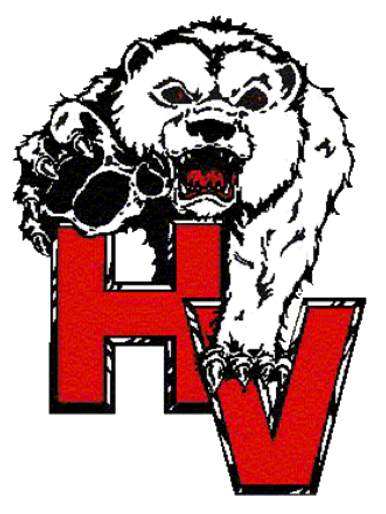 Learning Models Addressing Community Spread at HVMSPRACTICING PREVENTIONHYBRID	FULL REENTRY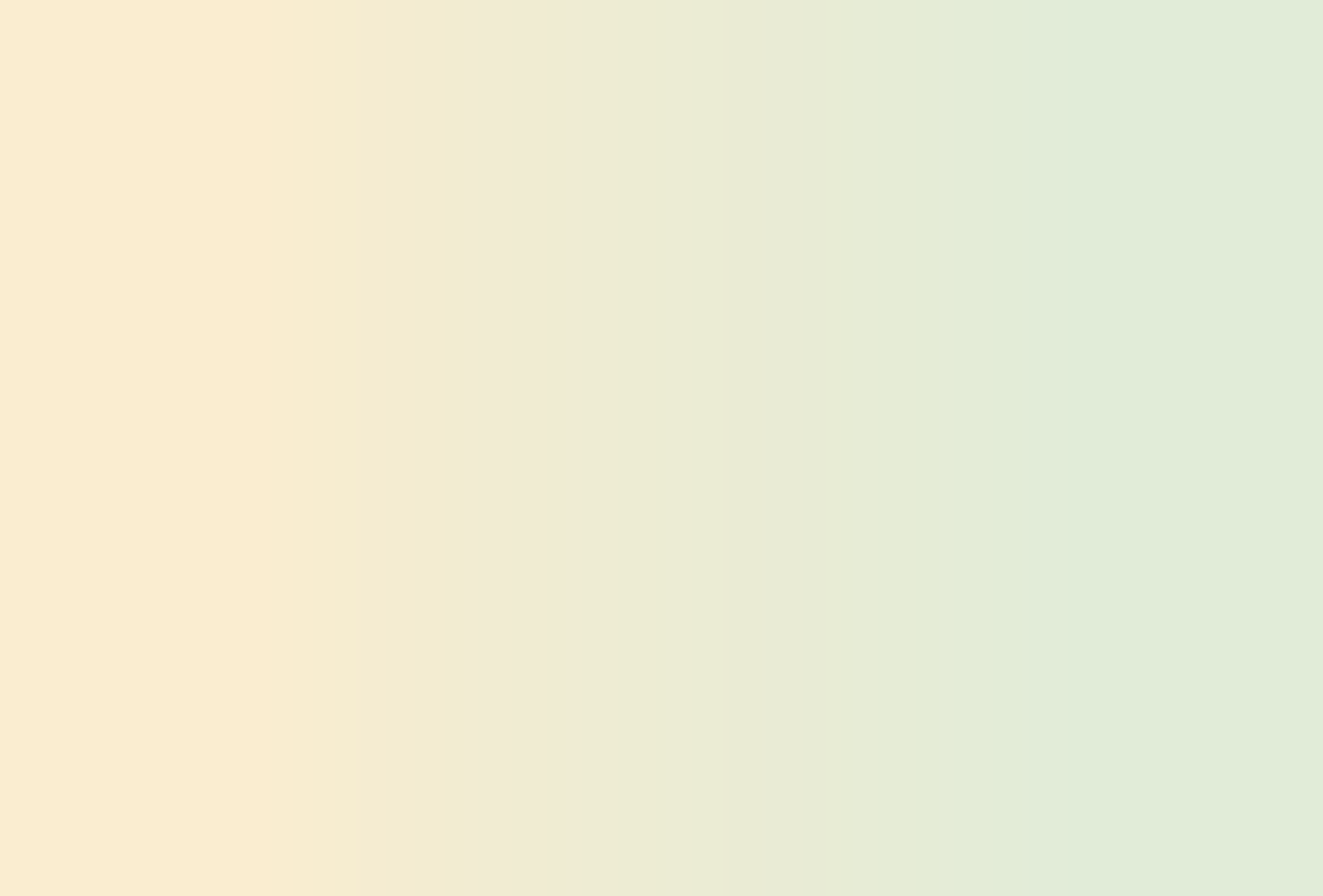 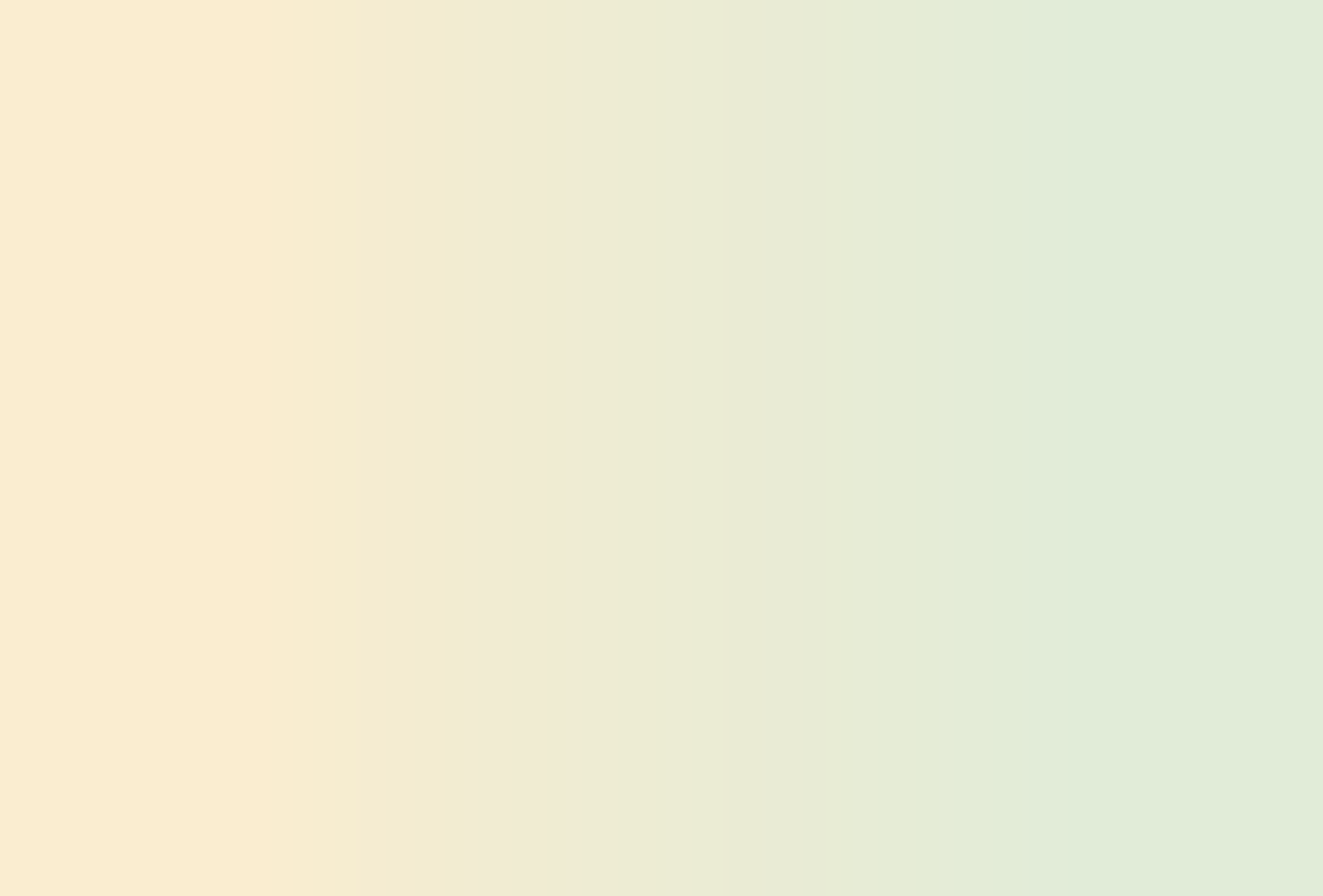 HVMS will: Teach and reinforce good hygiene measures such as handwashing, covering coughs, and appropriate use of face coverings.Provide hand soap and hand sanitizer with at least 60% alcohol, paper towels, and no-touch trash cans in all bathrooms, classrooms, and frequently trafficked areas.Post signage in classrooms, hallways, and entrances to communicate how to stop the spread of COVID-19.Clean/disinfect frequently touched surfaces at least daily and frequently shared objects after each use.  All desks/materials will be cleaned/disinfected prior to each period transition.	Provide face masks and/or face shields and other appropriate personal protective equipment (PPE) to staff. Require the wearing of a face covering for all staff and students, except when there is a valid medical reason.Allow students and staff to bring hand sanitizer and face masks/coverings to use from home.Take steps to ensure all water systems and features, such as water fountains, are safe.To the extent possible, turn off water fountains and provide disposable cups for refillable water station.Ensure ventilation systems operate properly and increase circulation of outdoor air as much as possible, as long as this does not pose a safety or health risk to students or staff.Conduct deep cleaning of schools prior to students/staff returning; schedule additional cleanings during weekends and school holidays/breaks.PROTECTING HIGH RISK POPULATIONS TRANSPORTING STUDENTS HYBRID	FULL REENTRY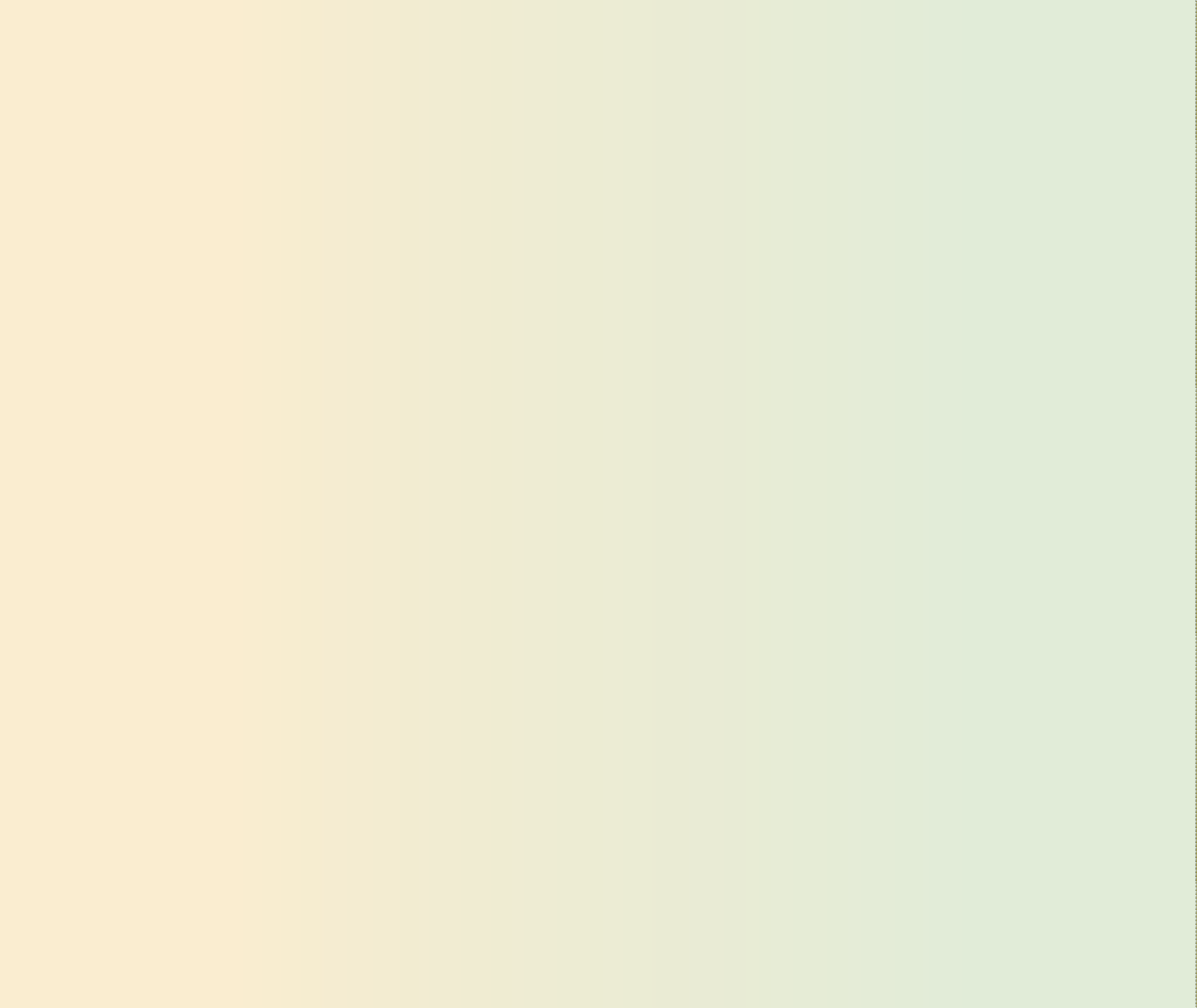 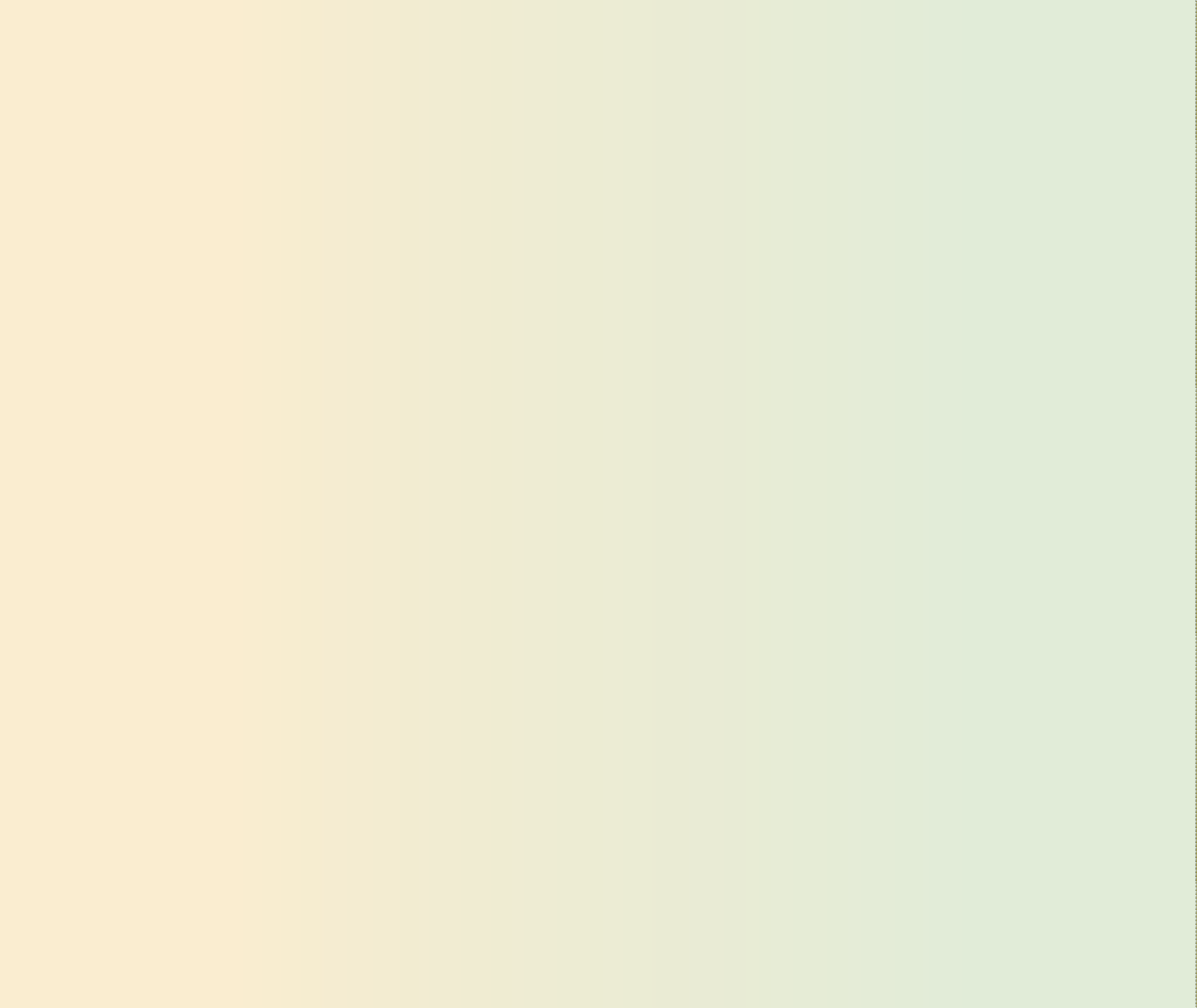 HVMS will:Upon arrival and departure, students will follow arrival and dismissal procedures.  Temperature screen students before entry into the building. Provide hand sanitizer for students upon entry into the building and exit from the building.Provide face masks or face shields for students.Require students to wear face masks or face shields.Eliminate field trips and non-essential travel except travel conducted underNMAA guidelines for sports and extra-curricular activities.Establish protocols for loading/unloading students to minimize congregation of children.ENTERING the SCHOOL BUILDING     HYBRID	FULL REENTRY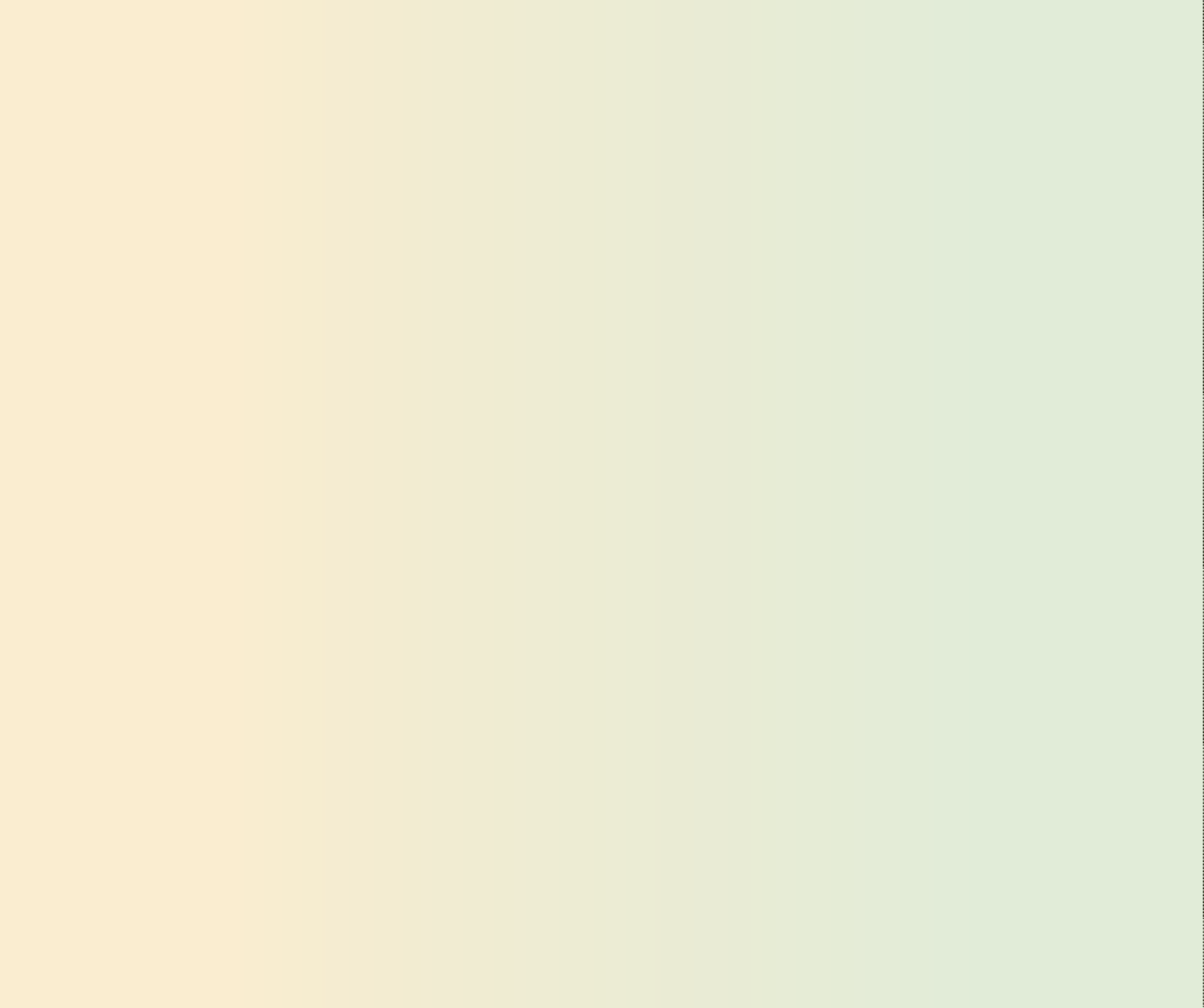 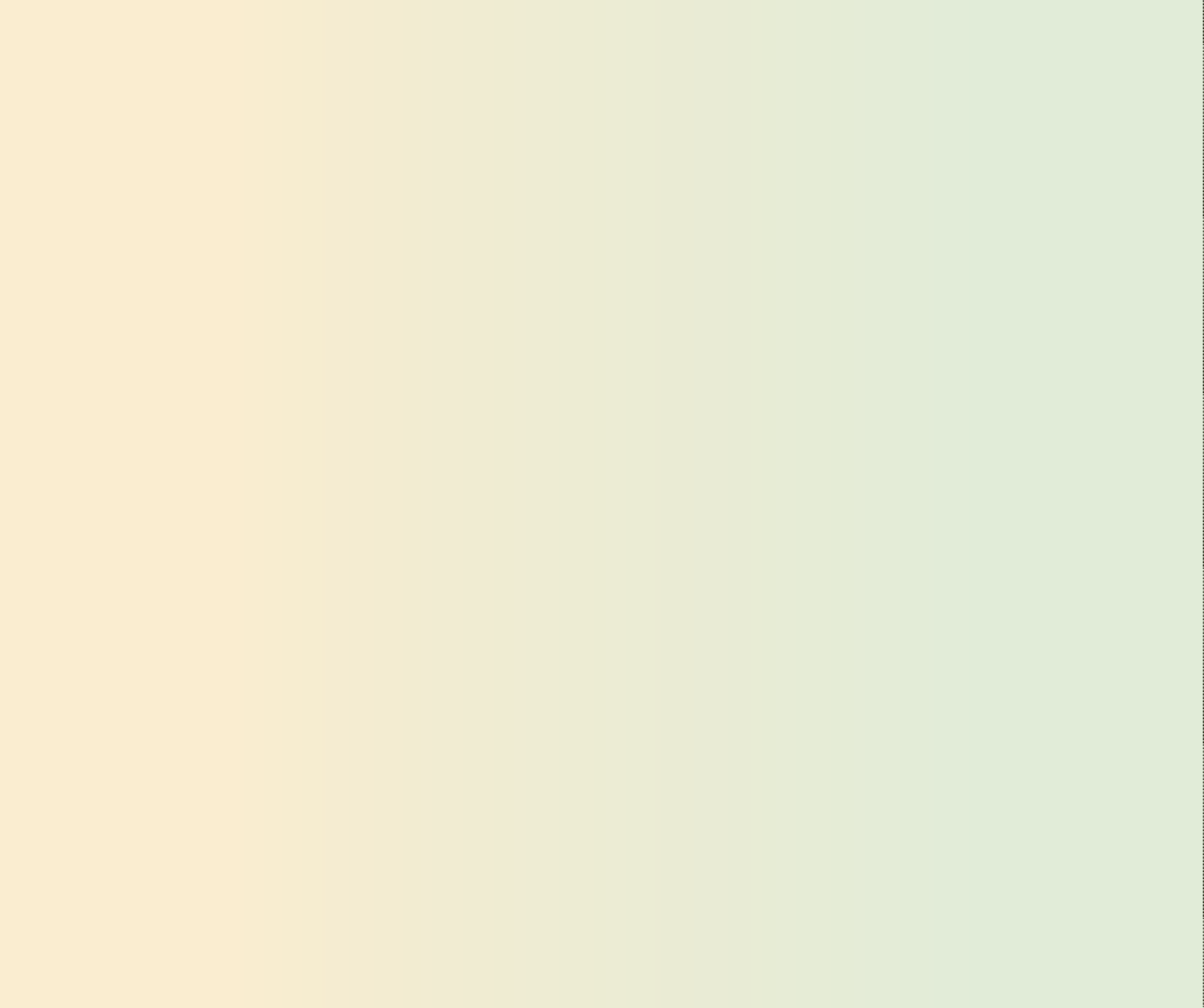 HVMS will:Require face coverings of all students and staff except while eating, drinking and exercising   (including exercising during recess), with limited exceptions for students or staff that have medical reasons for not being able to wear a mask or face shield.Screen all staff on a daily basis before entering buildings, including a temperature check and review of potential symptoms.Isolate and send home if internal temperature over 100.4°F (38°C).Maintain safety and privacy concerns (confidentiality will be maintained).Work with district officials to have a plan for contact tracing.Screen all students to the extent practicable:Take temperatures before entering buildings, if suspicious external temperature is detected, protocols will be followed.Isolate and send home if internal temperature over 100.4°F (38°C).Maintain safety and privacy concerns (confidentiality should be maintained).Restrict nonessential visitors and volunteers using outside camera.Establish a protocol for essential visitors: calling front office before entering, screening visitors, requiring use of face coverings/masks, etc.Avoid large group gatherings.Mark spaced lines to enter the building and designate entrance and exit flow paths.Establish a protocol for student pickup/drop-off, such as staggered entry and release (by grade, class, or bus numbers) with marked spacing for pickup.Post signage in classrooms, hallways, and entrances to communicate how to stop the spread of COVID-19.Establish a protocol for students/staff who feel ill/experience symptoms when they come to school.SERVING MEALS 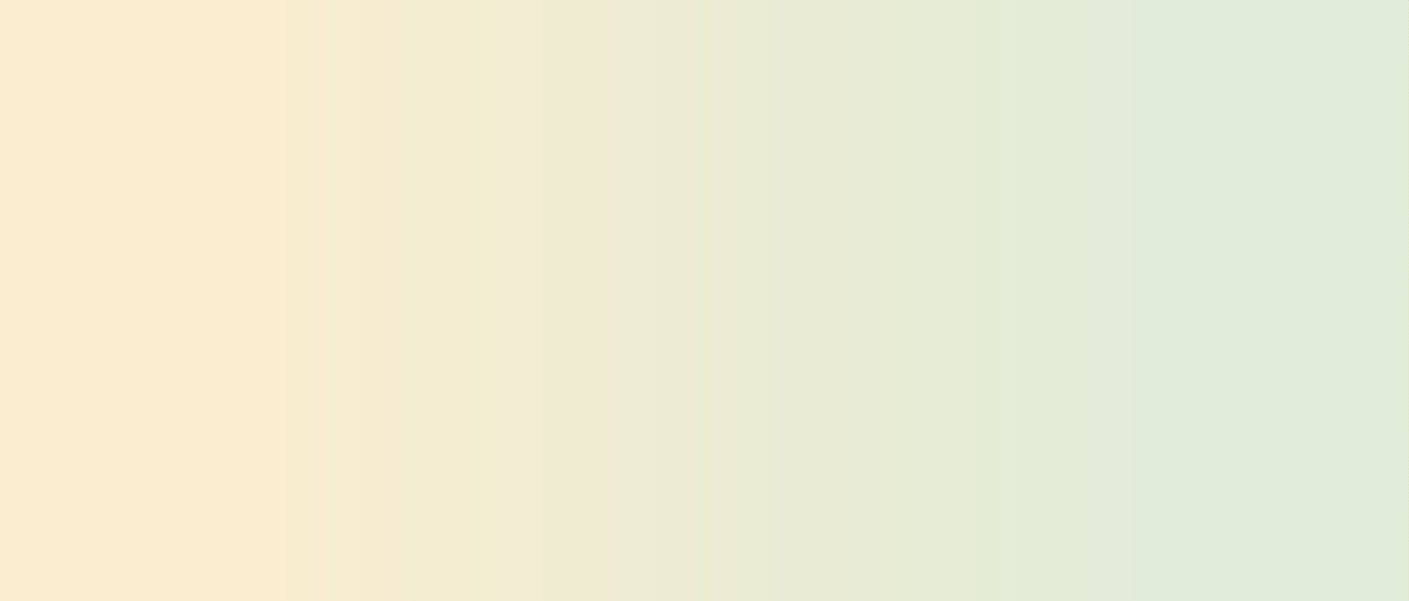 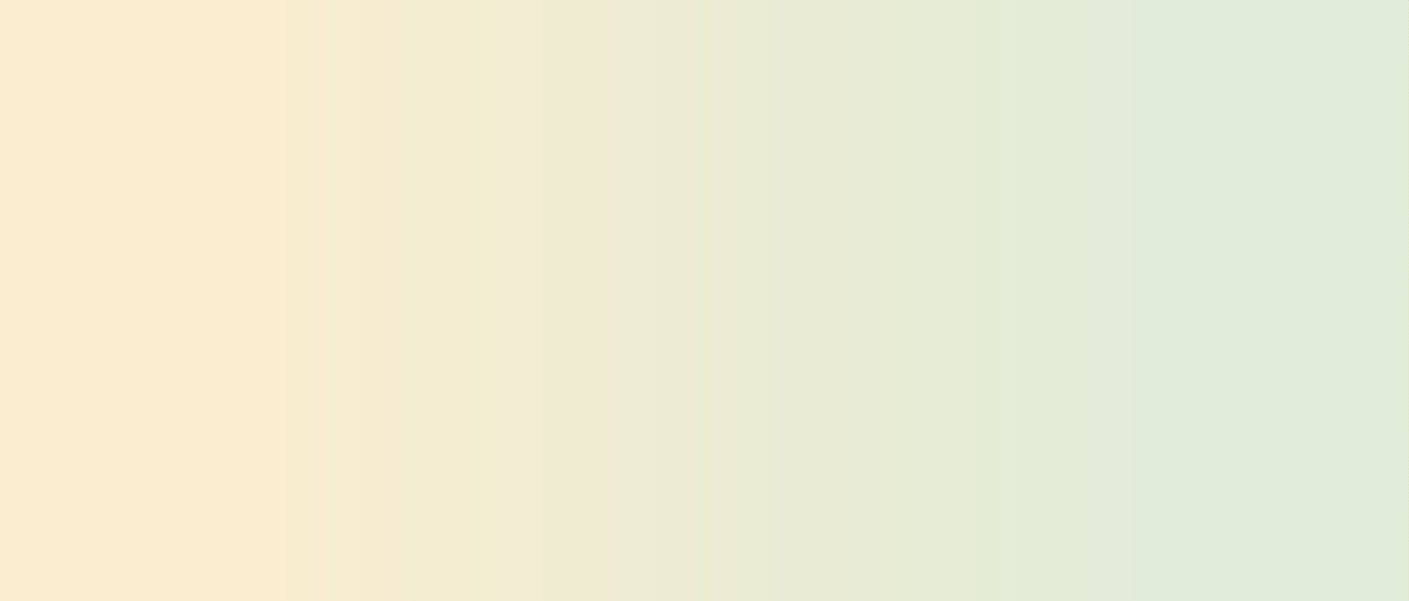 TRANSITIONING During the School Day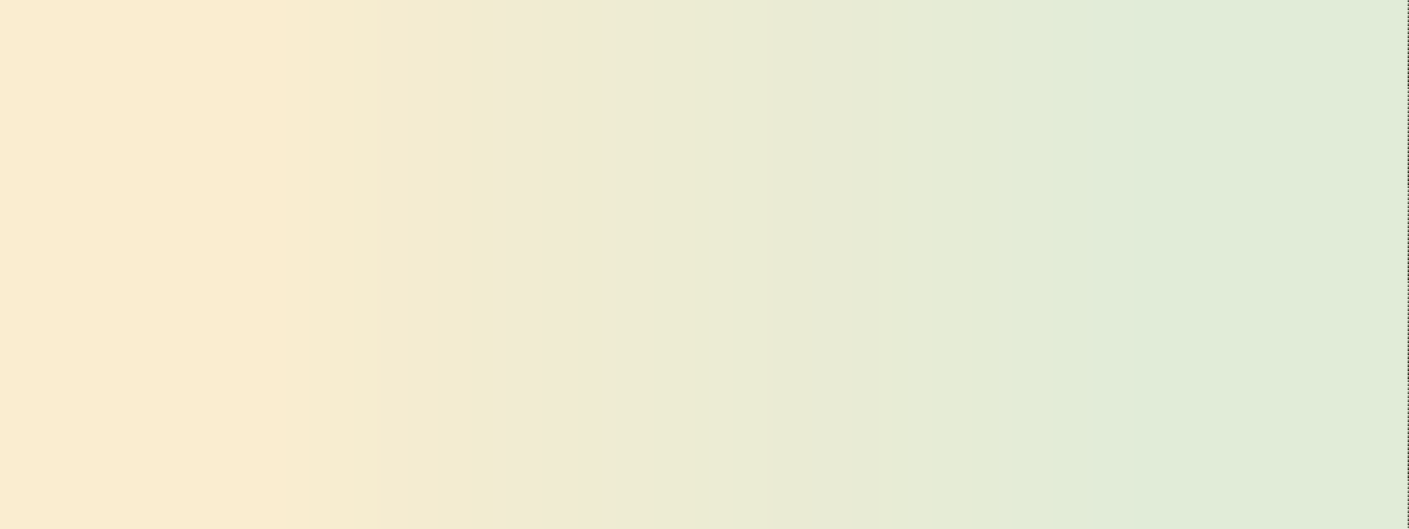 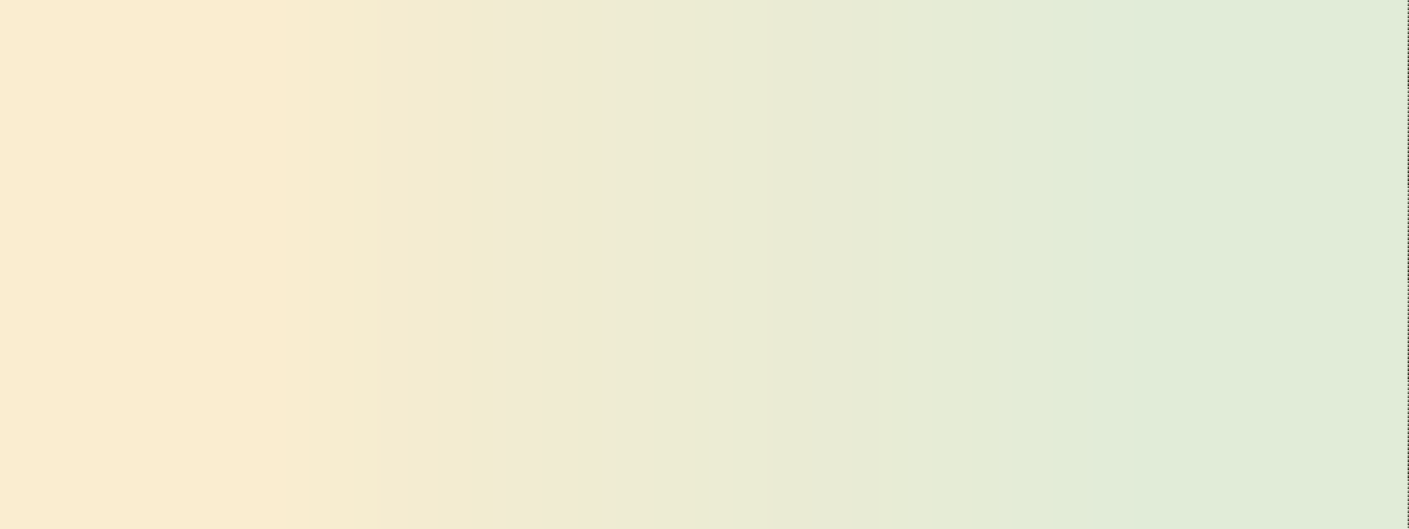 GROUP GATHERINGS 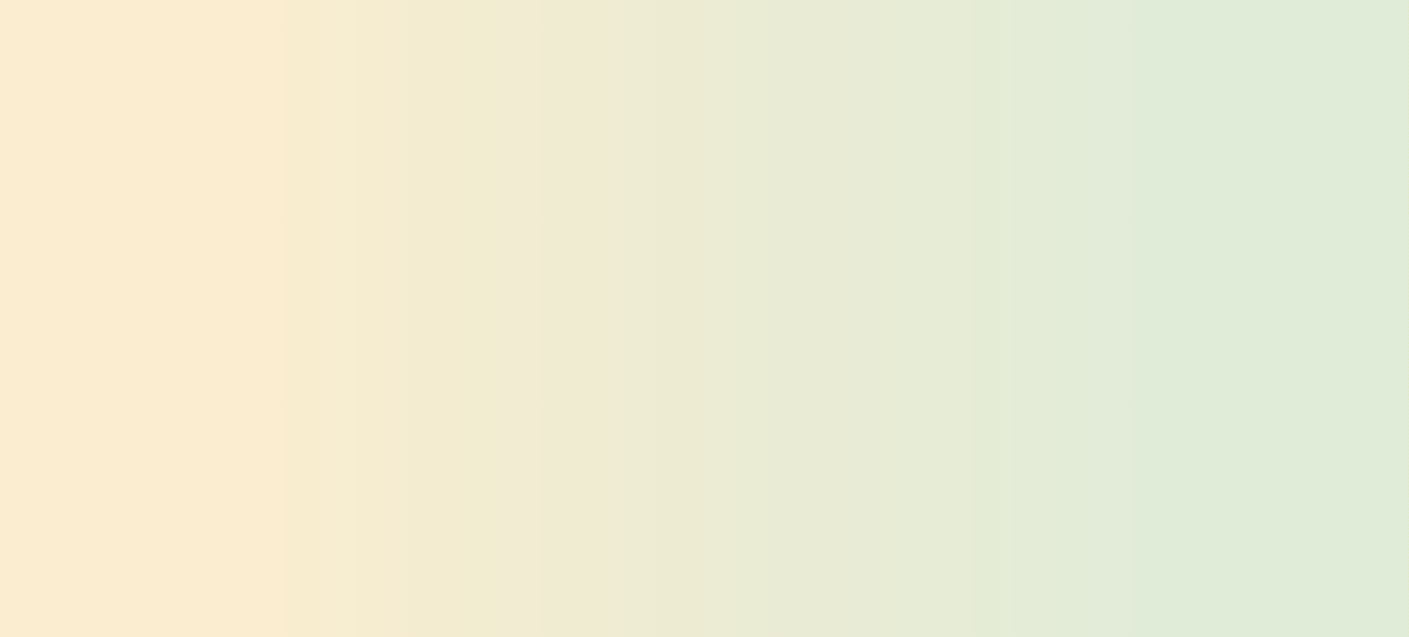 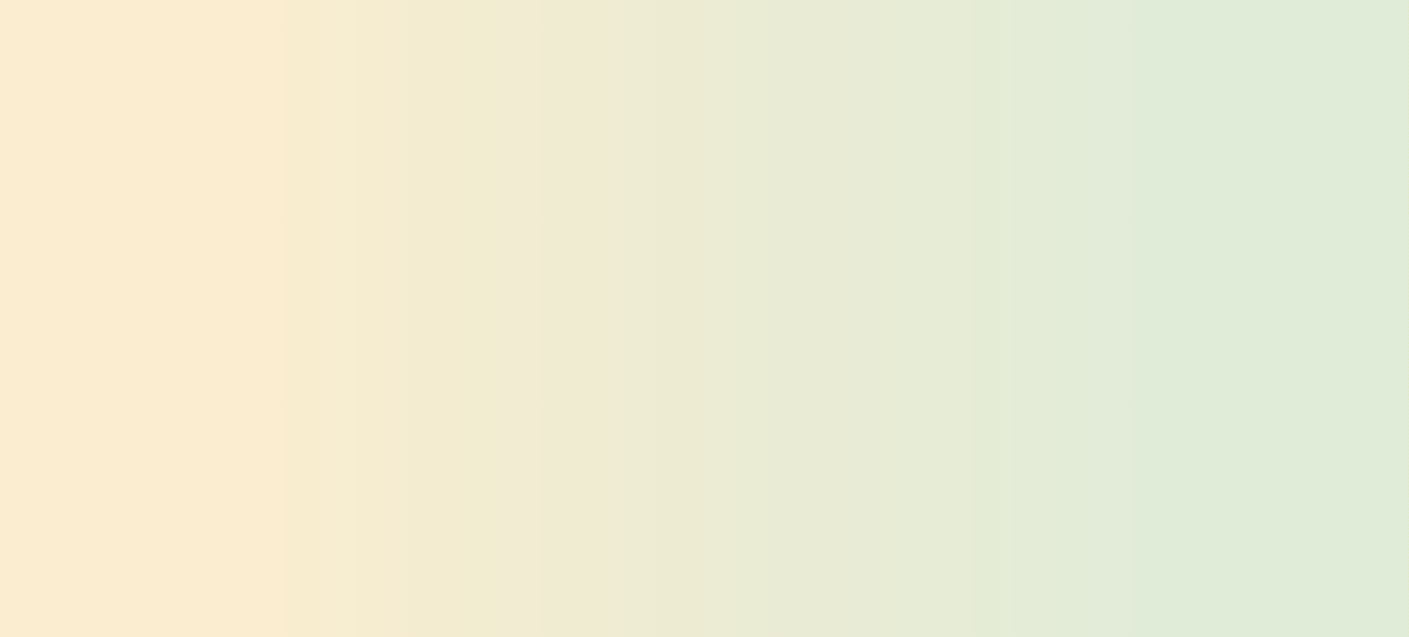 SUPPORTING TEACHING & LEARNING   REMOTE 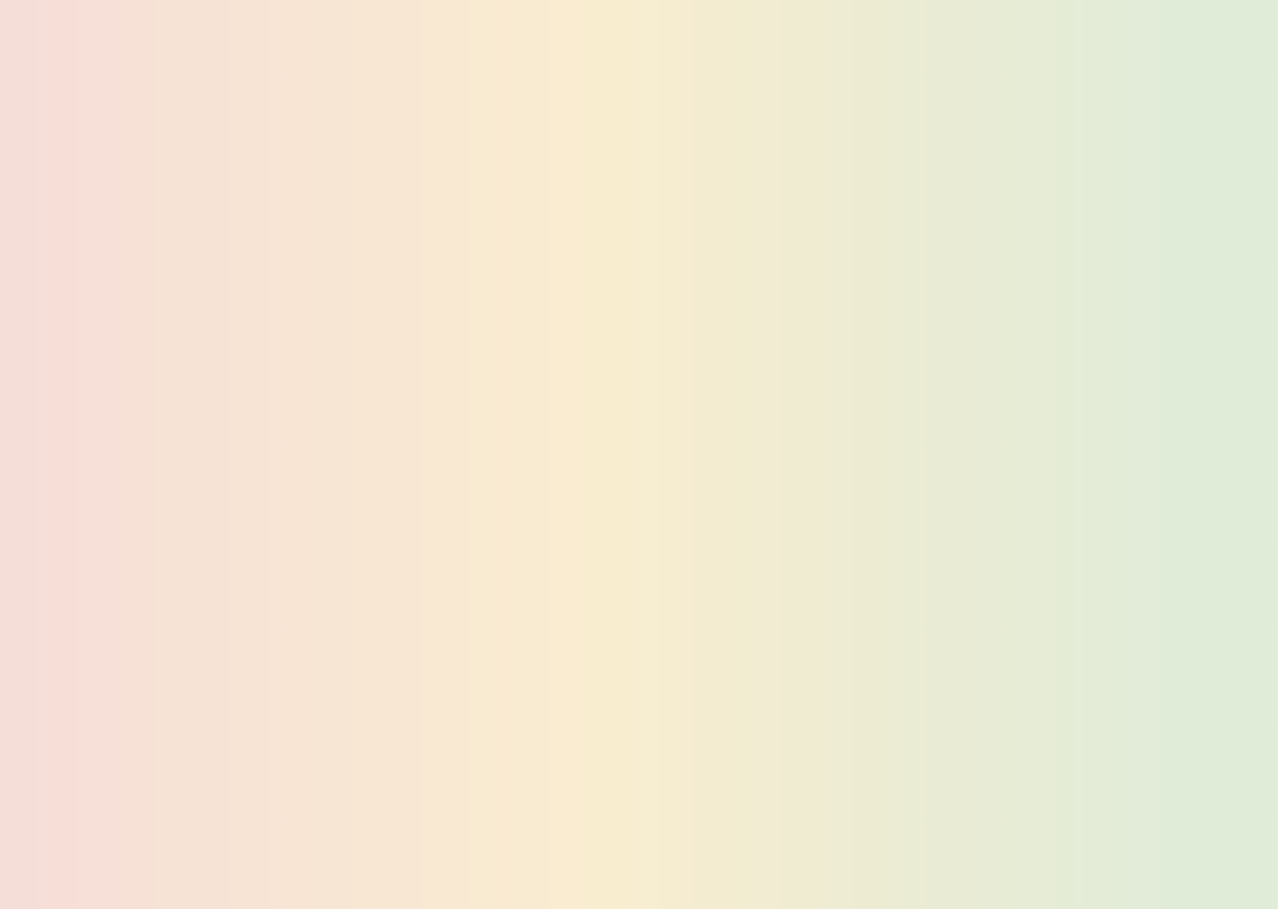 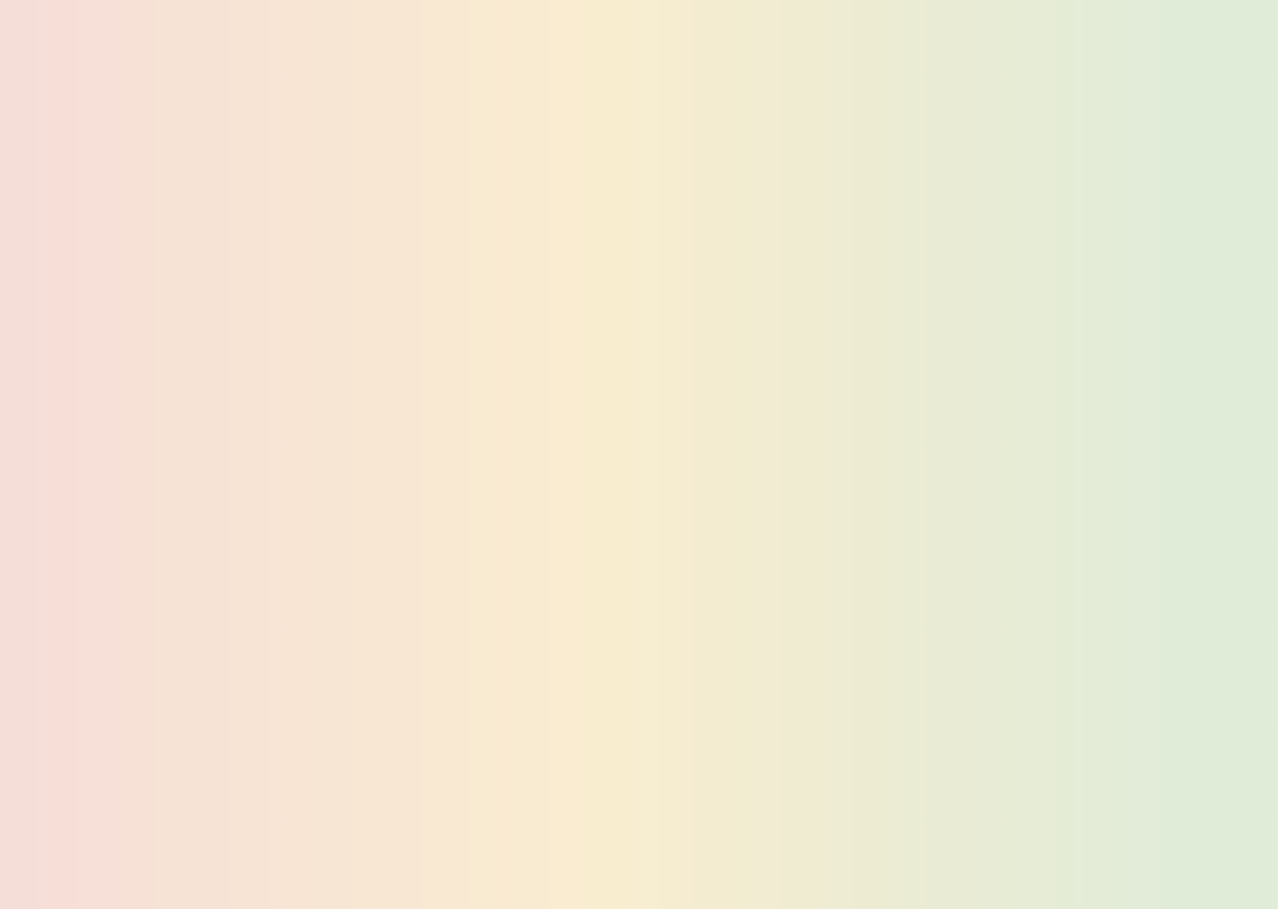                  HYBRIDRegardless of Category, HVMS will establish an academic baseline.  HVMS will:  Determine staff needs and provide resources and professional development for remote and hybrid learning.Determine appropriate formative assessments (local and/or PED provided) to make strategic instructional choices on what content or skills to prioritize.Conduct PLC meetings with teachers to identify where students are academically.Use ongoing progress monitoring tools (e.g., formative strategies, High Quality Instructional Material resources, interim assessments) to inform curricular decision making in the classroom. Address skill deficits in context of current-grade level work.Identify priority standards to accelerate student learning.Use High Quality, Evidence-based Instructional MaterialsUse Culturally Responsive Instructional PracticesSUPPORTING TEACHING & LEARNING (CONTINUED)HYBRID HVMS will use survey information from families to gauge which students may want to conduct their schooling remotely in full or in part for the 2020–2021 school year.Traditional Instructional Model:Schools can deliver traditional instruction by implementing the recommendations outlined in this guidance for social distancing and proper PPE utilization.  Remove or identify and label unused desks and furniture in classrooms; maximize social distancing.Hybrid Instructional Models:Ensure that students in bilingual programs continue to receive high-quality instruction in both languages.Ensure that students in special education programs continue to receive high-quality instruction.Consider possible broadcasting platforms so that on remote days, students might continue to participate with their peers who are in the building.Possible Hybrid Schedules will be Considered:A/B schedules.Alternating Days: Group A Students—Monday/Tuesday andGroup B Students—Thursday/Friday. Wednesday is remote/distance learning for all students, professional learning for staff, and a day to clean the building. Use certification flexibility to relocate teachers as needed and allowable.Schools shall have cohorts attend on consecutive days ratherthan morning/afternoon or every other day configurations in order to limit group mixing and maximize cleaning between groups.SUPPORTING AT-RISK STUDENTS ENGLISH LEARNERS, STUDENTS WHO ARE ECONOMICALLY DISADVANTAGED,NATIVE AMERICAN STUDENTS, STUDENTS WITH DISABILITIES, HIGHLY MOBILE STUDENTSSOCIAL/EMOTIONAL LEARNING When a Child, Staff Member, or Visitor Becomes Sick at School:HVMS will utilize a designated isolation room to separate anyone who exhibits COVID-like symptoms.School nurses will use Standard and Transmission-Based Precautions when caring for sick people. HVMS will establish procedures for safely transporting anyone who is sick home or to a healthcare facility.HVMS will notify local health officials, staff, and families immediately of a possible case while maintaining confidentiality consistent with the Americans with Disabilities Act (ADA) and other applicable federal and state privacy laws.The school building will be closed if used by a COVID-19 positive sick person and will not be used before cleaning and disinfection.HVMS will ensure safe and correct application of disinfectants and keep disinfectant products away from children, and have waited 24 hours before cleaning and disinfecting. If it is not possible to wait 24 hours, wait as long as possible.HVMS will advise sick staff members and children not to return until they have met NMDOH criteria to discontinue home isolation.HVMS will follow NMDOH restrictions and guidelines.StaffingHVMS will follow district guidelines when addressing staff safety, staff in high-risk categories, flexible staffing plans, educator licensing, substitutes, student teachers, leave policies, and professional development/learning. Children of StaffHVMS will follow district guidelines when addressing the placement of children of staff members.  The placement of staff children will be dependent on the learning model we are under and will be as follows:Remote Staff members with a classroom, will keep their school-aged children in their own classroom under their own supervision at all times.All other staff members without their own classroom will be provided with a location and someone to supervise their children while they are working.  HybridSchool-aged children of staff members will be kept at their home school during their “remote” days.  The school will be responsible for providing a location and someone to supervise them during these times.  The students will be “guest” students on their remote days and must adhere to the rules set forth by school administration.Full EntryChildren of staff members will attend school as usual.Virtual – Bears OnlineSchool-aged children of staff members who have chosen the virtual online school, Bears Online, will need a location off campus to stay while their parent(s) are at work.  The district will not be providing a location for these children at this time.